Instituto Mesoamericano de Permacultura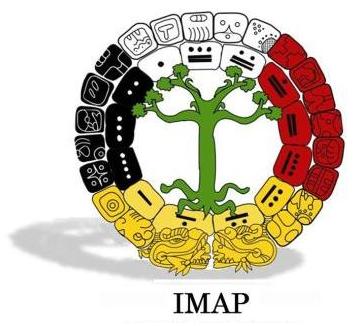 Caserío Pachitulul,  San Lucas Tolimán, Sololá, Guatemala, Centroamérica011-(502)-4549-0578 • imapermacultura@gmail.com • imapermacultura.wordpress.comVolunteer Application FormI understand that IMAP will use this information as part of its verification of my volunteer application and for evaluation purposes.  IMAP is not responsible for any liability, civil or criminal, that may arise as a result of the release of this information. Personal information Personal information Full nameGenderAddressEmailPhone number(s)OccupationDate of birthNationalityPassport number & place of issueLanguage skillsLanguage skillsNative languageLevel of spoken SpanishIMAP will conduct an evaluation of language skills to ensure that applicants meet the minimum required skill level.  Fluent  Good  Fair  PoorOther languages spokenPrevious experiencePrevious experienceBriefly describe your previous overseas travel experienceBriefly describe your previous agricultural / horticultural experienceHealth Health General health  Excellent  Good   Fair  PoorDo you have any physical weaknesses, allergies, disabilities or illnesses that would impact your mobility whilst volunteering?  If so, please provide details.Emergency contactEmergency contactFull nameAddressPhone number(s)EmailRelationship to applicantPersonal referencePersonal referenceFull nameAddressEmailRelationship to applicant  Friend  Colleague  Clergy  Other AdministrationAdministrationProposed arrival date at IMAPHow long would you like to volunteer for?What work would you like to help us with?What skills and abilities can you bring to IMAP?How did you hear about IMAP?  Internet  Recommendation (Name) ……………………  Advertisement  Other (specify) Preferred accommodation  IMAP Volunteer Room   Homestay family   Hotel in San Lucas Tolimán Dietary requirementsRelevant for volunteers that elect homestay accommodation